Horsham District Council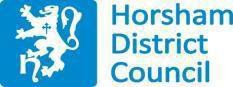 INFRASTRUCTURE REQUIREMENTS UPDATE       JULY 2023Name/OrganisationHenfield Parish CouncilEmail addressoffice@henfield.gov.ukPhone Number01273492507Infrastructure TypeInfrastructure ProjectLocationEvidenceTo be delivered by (including PC Committee if relevant)Has stakeholder engagement taken place? Y/N (Please provide details and continue on a separate sheet if necessary).CostMaintenance/running costsExisting Committ ed FundingSource(s) of existing committed fundingCIL funding soughtTimescale project needed to support developmentCompletion DateWhat are the risks if this project does not come forward?Please explain how the project is consistent with the Horsham District Planning Framework and/or helps deliver the Council's Corporate Plan priorities.(Please provide details and continue on a separate sheet if necessary).PriorityPlease rank each project (1 = highest priority)Example: TransportCrossingA StreetTransport Assessment/ Neighbourhood PlanWSCCY£50,000£1,000 per annum£0N/A£50,000201920191Example: Community FaciliEes/Sport and RecreaEonReplacement sports pavilionAnytownNeighbourhood Plan/ HDC Sports StrategyPCY£1 million£5,000 per annum£250,000PC reserves /loKery grant / fundraising etc.£750,000202220222TransportDevelop and deliver safe routes plan for pedestrian, cyclist, riders and  vehiclesVarious connections from village centre to Business Park, Downs Link, Woods Mill, Sussex Prairies, working with Shermanbury & WoodmancoteTo support NHP housing growthPC- VAC/ WSCCY WSCC Public Rights of Way£250,000£5,000 per annumNilCIL/S106 +Precept£200,0002022/322022/32Vehicle only access to Business Parks, congestion, risks of accident associated  with shared surface access.2. A thriving economy building links between business parks, local businesses and the village centre encouraging use of retailers and businesses locally by providing safe routes.Community FacilitiesHenfield Hall transformation programme to create a Cultural & Entertainment Centre with Visitor SpaceHenfield Hall, Coopers WayExtension of Hall to accommodate Theatre & other entertainment activity improvements Visitor Centre/ Museum extension and user/visitor volumesPC/ Hall Trustee s/VACY HDC Planning and Henfield Hall Trustees£500,000£3,000 per annum£50,000£22,500 S106£27,500 Henfield HallRoof phase only£450,0002025/262026/28Encourage visitors to village  centre, boost economy2. A thriving economy by building upon the Horsham Heritage Trails to encourage more visitors to visit the high street, hall to enjoy upgraded entertainment facilities and for visitors to enjoy our countryside and learn about our history.Community FacilitiesConversion of     mezzanine floor to provide additional flexible space Henfield Youth Club, Deer ParkChanges to existing  building to accommodate nursery in parallel with opening of building for children leaving school (Youth Club   is close to school) creating a safe place for young people.PC- CYP/ HYCY St Peters School headmistress supportive. Funds to be raised before plans submitted but design and quotes in place.£60,000£1,000 per annum£11,000£11,000 Henfield Youth Club£30,0002022/252025Safeguarding of school children1. A great place to live by providing safe space for pupils when they finish school and before parents return from work, broadening the youth club into a “chillout” facility for all young people to use.Community FacilitiesNew Scout BuildingScout Building, Cragitts LaneExisting pavilion reaching end of its usable life with facilities failing to meet modern standards.PC/ CYP/Scouts/ BPGuildY Designs and planning  in place.Demolition has taken place.£300,000£1,000 per annum£270,000£250,000 BPGuild/Scouts. £20,000 HPC£10,0002021/20232023Building will be unusable leaving Scout groups without any facilities to meet1. A great place to live providing a sound base for the scouting movement (one of the first troops established) in the centre of the village.Community FacilitiesExtension to Cricket PavilionHenfield CommonExtension to ground floor to increase size of changing room, community area, bar, kitchen and lounge, increase car parking.PC- ROS/ HCCY design in place, support from HPC but  not yet submitted to HDC Planning£300,000£1,500 per annumNilDiscussion under way with Sport England and Sussex CC Association£50,0002024/252027Facilities failing to meet ECB/ FA standards and building capacity unable to meet growing demand1. A great place to live providing cricket and football players and fans facilities for residents to use, stay healthy and enjoy their leisure time.Community FacilitiesCricket Club car park repairsHenfield CommonResurfacing of the car park due to large pot holesPC - ROS/HCCY Quotes have been obtained£20,000£1,000 per annumNilPC agreed to 25% contribution£50002022/252025Car park will be unusable for the Cricket Club and nursery.1. A great place to live providing cricket and football players and fans facilities for residents to use, stay healthy and enjoy their leisure time.Community FacilitiesReplace Football Pavilion with shared facility HFC/Henfield Shed/HPC storage/worksh opHenfield Football Club, Kings FieldCurrent prefab pavilion at the end of its life. Too be replaced with community building including football, Henfield Shed and workshop shared with HPCPC - ROS/ HFC/Henfield ShedY Planning application submitted 10/21 to HDC£500,000£1,500 per annumNilHFC fund raising and Sport England activities to be launched if planning response positive.£50,0002024/252025Building at the end of its life, facilities do not meet FA standards and this is the base for HFCs first team. Shedders have no permanent home in the village and do a lot of community works and HPC rely upon the use of home workshops and storage site is set for redevelopment under Local PlanA great place to live providing football players and fans facilities for residents to use, stay healthy and enjoy their leisure time. Also will create a permanent base for the Henfield Shed who do a lot of good work in the community.5. A modern and flexible council by providing  our HPC Works Officers with access to a workshop and storage space in the centre of the villageCommunity FacilitiesRefurb of current Church Hall buildingSt Peters Church, Church LaneReplacement kitchen and roof coveringPC/VAC/St Peters ChurchN£10,000£1,000 per annumNilChurch fundraising activities to contribute balance.£10,0002024/252025Building reaching the end of  its life. A hub for church and  community related activities and home to one of the pre-school nurseries ion the village.1. A great place to live providing a community hall and nursery support for families with pre-school children.Community FacilitiesReplacemen t of Church Hall buildingSt Peters Church, Church LaneTimber building nearing the end of its life, home to various community activities including commercial nurserybusinessPC/VAC/St Peters ChurchN£150,000£1,000 per annumNilChurch fundraising activities to contribute£130,0020352035Building reaching the end of its life. A hub for church and community related activities and home to one of the pre-school nurseries ion the village.1. A great place to live providing a community hall and nursery support for families with pre-school children.Community FacilitiesHenfield Leisure Centre             older component replacementHenfield Leisure Centre, Kings FieldReplacement of lights and older components including sports hall and gym.PC - VAC/ HLCY design in place. New  lighting expected to cost £13,000£40,000£1,500 per annum£40,000PC£40,0002022/20242024Leisure centre will become unusable if worn out components are not replaced1. A great place to live providing modern leisure and gym for residents to use, stay healthy and enjoy their leisure time.Community FacilitiesHenfield Leisure Centre lower ceiling for Kids ClubHenfield Leisure Centre, Kings FieldTwo squash courts have been converted into a Kids Club area but ceiling is too high, difficult to heatPC/CYP?HLCYes. Quotes obtained£23,000£1000 p/aNilPC/HLC£23,0002023/252025Leisure Centre will be unable to heat the Kids Club area.A great place to live, providing safe ofsted registered space for use by children after school and in school holidays.Community FacilitiesAfter school drop in facility 11-18High StreetFeedback from visit to SGSPC - CYPYes, at Steyning Grammar School£50,000£15,000 p/a rent ,staffing etc£12,000 for premises leasePC - CYP£50,0002024/25/2025No current provision after school for secondary aged children, safeguarding concerns as children are returning home from school to empty homes due to parents working. Lack of facilities can lead to anti-social behaviour due to disaffection.  A great place to live by providing safe space for pupils when they finish school and before parents return from work and in school holidays.3. A strong, safe and healthy community by creating a supervised safe space in a supportive environment for young people.Open Space and RecreationHenfield Leisure Centre, two Padel tennis courtsHenfield Leisure Centre, Kings FieldNew facility, construction of two Padel tennis courtsHLC/HTC/HPC/ ROSYes. Quotes obtained£100,000£1000 p/aNilHLC/PC/LTA£50,0002023/252025No current provision for this sport. 3 month waiting list at nearest site.A great place to live providing modern leisure facilities for use by all ages. Open Spaces & RecreationNew Playing Field cricket pitch, 4G pitches and pavilionWantley and or  ParsonageNew facilities, Cricket pitch (current one reached capacity) and 3G pitches (none in the village) with pavilionPC /PACpart of NHPY Site identified in NHP and land owner WSCC recognises need. Part of site already a playing field£1,500,000£2,500 per annumNilPC, HFC and HCC£1,300,0002024/20302030Current cricket pitch is oversubscribed so teams will need to be turned away. There are no 3G pitches in Henfield so parents have to drive people to use them when there is bad weather for training.A great place to live providing cricket and football players and fans facilities for residents to use, stay healthy and enjoy their leisure time. Current pitch use is reaching capacity4. A cared for environment reducing emissions                by removing need to drive to other communities to use 3G facilities which don’t exist in Henfield.Open Spaces & RecreationKings Field Drainage and pitch improvementKings FieldDrainage and pitch replacement to meet FA Standards (first team pitch)PC - ROS/HFCN£150,000£2,500NilPC & HFC£120,0002025/302030Pitch could fall below FA standards leaving it unsuitable for use.1. A great place to live providing football players and fans facilities for residents to use, stay healthy and enjoy their leisure time. Current pitch use is reaching capacityOpen Spaces & RecreationAllotments a design requirement for all new developments           50 homes +New DevelopmentsTo reflect Henfield’s history as a market garden community we would like allotments to be allocated as a design feature within all larger developmentsHPC/PAC/HDCNTBATBANilNone but to be a required contribution by developersPlanning condition outside CILOngoing2035Excessive urbanisation of village with BUAB1 A great place to live by providing areas of allotment space within the BUAB, encouraging home grown produce and a sense               of wellbeing.Open Spaces & RecreationMountain Bike Track/Pump Track with flat looping track surrounding and shelterNew DevelopmentsNew facility for cyclists, scooters and roller skaters of all agesPC - PACY Discussion with young people in the village, youth club, Sussex Clubs for Young People and Parsonage Farm land agent£100,000TBANilTBA£100,0002023/262026Lack of facilities for young people increases anti-social behaviour in the village and has already resulted in damage to other green spaces where they have attempted to build their own track.1.	A great place to live by providing modern exciting leisure opportunities for residents of all ages allowing them to stay healthy and enjoy their leisure time.Open Spaces & RecreationMulti-sports court to include netball and basketball with fencing to surroundNew DevelopmentNew facility for users of all ages.PC - PACYDiscussion with young people in the village and youth club.£100,000£1000NilNil£100,0002023/262026Lack of facilities for young people increases anti- social behaviour. Currently potential users are having to travel to alternative locations. 1.	A great place to live by providing modern exciting leisure opportunities for residents of all ages allowing them to stay healthy and enjoy their leisure time.Open Spaces & RecreationSkate Park improvementsKings FieldImprovements to existing layout to make it more challenging to more  experienced skaters              and a covered shelter for users and parents.Looping track and  undulation onlyPC - CYPN£50,000£1000 p/a NilPC£40,0002025/302030Parents will need to take children to other communities       to skate as they increase in proficiency.1. A great place to live providing skate park facilities for residents to use, stay healthy and enjoy their leisure time.4. A cared for environment reducing emissions be removing need to drive to other communities to use more challenging parks which don’t exist in Henfield.EducationSt Peters School improvementsSt Peters School, Fabians WayImprovements to meet standards including hall floor refurbishment, playground equipment, school entrance building/ office relocation work, and frontage to increase parking/ ease congestionSt Peters School/ WSCC/CYPY WSCC aware of school need             s           £250,000£2,500 per annum£39,000WSCC S106£180,0002022/20272027These changes will allow school to deliver to required service standards, make the school an attraction for people to move to the village without the need to create a new school.3. A strong, safe and healthy community by creating a good learning environment in our    school.HealthHenfield Medical Centre improvements and capacity extensionHenfield Medical Centre, Deer ParkImprovements to support population increase, reconfiguration reception, IT, extend waiting area, new equipment and potential additional consulting roomHenfield Med Centre/ CCG/VACY CCG aware£250,000£2,000 per annum£118,000WSCC S106£132,0002023/20272027As population grows these changes will allow medical centre to deliver to required service standards without the need to create a new surgery.3. A strong, safe and healthy community by ensuring that our medical centre provision is able to respond to the growth in population.